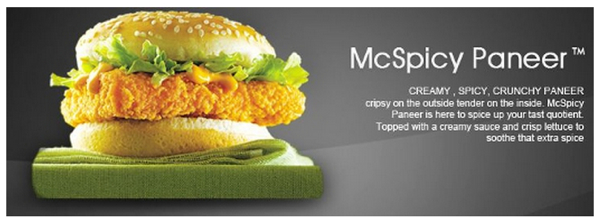 MC Glocalization – McDonalds in IndiaDefine ‘Glocalization’Read the BBC article on geographypods - How McDonalds has "conquered" India. Then complete the following tasks:Task 1 - What were the major issued faced by McDonalds in setting up the restaurant chain in India?  Talk about eating habits and levels of poverty. Task 2 – Outline the plans for future McDonalds development in the country. State population numbers compared to McDonalds outlets. Now visit the global McDonalds site and navigate your way to India (http://corporate.mcdonalds.com/corpmcd/about-us/around-the-world.html). Task 3 - Comment on the types of burgers available and the level to which they have been glocalized for the Indian market. Task 4 – Comment on children promotions and their socio cultural impacts on the target audienceTask 5 - Now navigate to the YouTube McDonalds channel for India and watch at least two videos making notes on the use of imagery and music to sell the glocalized products. 